TAOTLUS 2.-9. klassi astujale						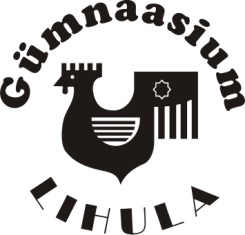 Palun minu poeg/tütar  ___________________________ vastu võtta Lihula Gümnaasiumi 		                       (trükitähtedega ees- ja perekonnanimi)	__________ klassi alates ______________________Lapse andmedIsikukood 	___________________________________________________________Sünnikoht 	___________________________________________________________Rahvus	___________________________________________________________Kodune keel	___________________________________________________________Rahvastikuregistrijärgne aadress ____________________________________________Tegelik elukoht _________________________________________________________Isa	______________________________________________________________________	 _____________________________________________________________________________		(Nimi, elukoht, telefon, e-post, soovi korral muu kontakt nt töökoht met)Ema    _______________________________________________________________________ 	______________________________________________________________________________		(Nimi, elukoht, telefon, e-post, soovi korral muu kontakt nt töökoht, amet,)Eestkostja  ______________________________________________________________Eelmine õppeasutus	______________________________________________________A-võõrkeel ________________________    B-võõrkeel __________________________Transport kooli ja koju_____________________________________________________				     (Jalgsi, isiklik sõiduauto, liinibuss, õpilasliin)Kaugus koolist _________________    Kodu bussipeatus _________________________		(Märkida, kui on 3 ja rohkem km)Olen tutvunud kooli kodukorraga ja võtan selle teadmiseks. Luban kooli vastuvõtmisel avalikustada õpilase nime, fotosid ja õpilastöid kooli veebilehel, stendidel, kodulehel ja koolilehes.JAH Käesolevaga tõendan, et esitatud andmed on õiged ja kohustun andmete muutusest koheselt teavitama klassijuhatajat.Taotluse täitmise kuupäev ______________ nimi _______________________allkiri __________Koos taotlusega esitatud lisad1. Väljavõte õpilasraamatust				JAH/EI2. Õpilaspileti foto 3x4 				JAH/EI3. Lõpetatud klassi klassitunnistus/koopia		JAH/EI4. Jooksva õppeveerandi hinneteleht			JAH/EI5. Isikut tõendava dokumendi koopia			JAH/EI6. Tervisekaart						JAH/EI7. Vanema isikut tõendava dokumendi koopia	JAH/EI